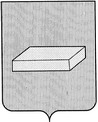  ГОРОДСКАЯ ДУМА ГОРОДСКОГО ОКРУГА ШУЯР Е Ш Е Н И Е		от 19 марта 2015 года                                        	№ 48Об отмене Решения Думы городского округа Шуя от 29.03.2006 № 36 «Об определении порядка, условий и сроков  внесения арендной платы за землю  на территории городского округа Шуя»	В соответствии с Земельным кодексом РФ, Федеральным законом от 06.10.2003г. № 131-ФЗ «Об общих принципах организации местного самоуправления в Российской Федерации»,  Решением городской Думы городского округа Шуя от 25.05.2011 № 77 «О структуре Администрации городского округа Шуя»,  Уставом  городского округа Шуя, городская Дума Р Е Ш И Л А:	1. Отменить Решение Думы городского округа Шуя от 29.03.2006 № 36  «Об определении порядка, условий и сроков  внесения арендной платы за землю на территории городского округа Шуя».	2.  Настоящее решение вступает в силу после официального опубликования.ГЛАВА ГОРОДСКОГО ОКРУГА ШУЯ                               		        Т.Ю.АЛЕКСЕЕВА_____________2015г.